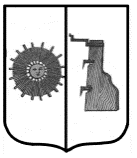 Новгородская область АДМИНИСТРАЦИЯ  БОРОВИЧСКОГО МУНИЦИПАЛЬНОГО РАЙОНАПОСТАНОВЛЕНИЕ                                                        г.БоровичиОб утверждении Перечня муниципальных программ                                        города БоровичиВ соответствии с постановлением Администрации муниципального района от 07.12.2016 № 3073 «Об утверждении Порядка принятия решений о разработке муниципальных программ Боровичского муниципального района и города Боровичи, их формирования и реализации, Порядка проведения оценки эффективности реализации муниципальных программ» Администрация Боровичского муниципального района ПОСТАНОВЛЯЕТ: 1. Утвердить с 01 января 2023 года прилагаемый Перечень муниципальных программ города Боровичи.2. Признать утратившими силу с 01 января 2023 года постановления Администрации муниципального района:от 27.09.2021 № 2728 «Об утверждении Перечня муниципальных программ города Боровичи»;от 26.11.2021 № 3433 «О внесении изменений в Перечень муниципальных программ города Боровичи»;от 10.03.2022 № 544 «О внесении изменения в Перечень муниципальных программ города Боровичи».3. Разместить на официальном сайте Администрации Боровичского муниципального района.ЗаместительГлавы администрации района   О.В. РыбаковацеУТВЕРЖДЕНпостановлением Администрациимуниципального районаот 27.09.2022 № 2688 (в ред постановлений от 07.02.2023 № 327, от 01.06.2023 № 1809)переченьмуниципальных программ города Боровичи_______________________27.09.2022№ 2688№ п/пНазвание муниципальной программыНазвание муниципальной подпрограммы, входящей в состав муниципальной программыСрок реализацииИсполнительИсполнительИсполнитель12345551.«Комплексное развитие систем коммунальной инфраструктуры»«Развитие инфра-структуры водо-снабжения и водоотведения города Боровичи»2014-2023 годыкомитет жилищно-коммунального, дорожного хозяйства, транспорта и охраны окружающей среды Администрации муниципального районакомитет жилищно-коммунального, дорожного хозяйства, транспорта и охраны окружающей среды Администрации муниципального районакомитет жилищно-коммунального, дорожного хозяйства, транспорта и охраны окружающей среды Администрации муниципального района1.«Комплексное развитие систем коммунальной инфраструктуры»«Газификация города Боровичи»2014-2023 годыкомитет жилищно-коммунального, дорожного хозяйства, транспорта и охраны окружающей среды Администрации муниципального районакомитет жилищно-коммунального, дорожного хозяйства, транспорта и охраны окружающей среды Администрации муниципального районакомитет жилищно-коммунального, дорожного хозяйства, транспорта и охраны окружающей среды Администрации муниципального района1.«Комплексное развитие систем коммунальной инфраструктуры»«Энергосбереже-ние города Боровичи»2014-2023 годыкомитет жилищно-коммунального, дорожного хозяйства, транспорта и охраны окружающей среды Администрации муниципального районакомитет жилищно-коммунального, дорожного хозяйства, транспорта и охраны окружающей среды Администрации муниципального районакомитет жилищно-коммунального, дорожного хозяйства, транспорта и охраны окружающей среды Администрации муниципального района1.«Комплексное развитие систем коммунальной инфраструктуры»«Капитальный ремонт муници-пального имущества»2014-2023 годыкомитет жилищно-коммунального, дорожного хозяйства, транспорта и охраны окружающей среды Администрации муниципального районакомитет жилищно-коммунального, дорожного хозяйства, транспорта и охраны окружающей среды Администрации муниципального районакомитет жилищно-коммунального, дорожного хозяйства, транспорта и охраны окружающей среды Администрации муниципального района2.«Обеспечение инженерной и транспортной инфраструктурой земельных участков, предоставляемых бесплатно для индивидуального жилищного строительства семьям, имеющим трех и более детей»2019-2025 годыкомитет жилищно-коммунального, дорожного хозяйства, транспорта и охраны окружающей среды Администрации муниципального районакомитет жилищно-коммунального, дорожного хозяйства, транспорта и охраны окружающей среды Администрации муниципального районакомитет жилищно-коммунального, дорожного хозяйства, транспорта и охраны окружающей среды Администрации муниципального района3.«Развитие культуры на территории города Боровичи на 2021-2025 годы»«Культура города Боровичи»2021-2025 годыкомитет культуры Администрации Боровичского муниципального районакомитет культуры Администрации Боровичского муниципального районакомитет культуры Администрации Боровичского муниципального района3.«Развитие культуры на территории города Боровичи на 2021-2025 годы»«Сохранение и популяризация культурного и исторического наследия»2021-2025 годыкомитет культуры Администрации Боровичского муниципального районакомитет культуры Администрации Боровичского муниципального районакомитет культуры Администрации Боровичского муниципального района3.«Развитие культуры на территории города Боровичи на 2021-2025 годы»«Наследие и современность» 2021-2025 годыкомитет культуры Администрации Боровичского муниципального районакомитет культуры Администрации Боровичского муниципального районакомитет культуры Администрации Боровичского муниципального района3.«Развитие культуры на территории города Боровичи на 2021-2025 годы»«Волонтеры культуры»2021-2025 годыкомитет культуры Администрации Боровичского муниципального районакомитет культуры Администрации Боровичского муниципального районакомитет культуры Администрации Боровичского муниципального района3.«Развитие культуры на территории города Боровичи на 2021-2025 годы»«Культурное поколение»2021-2025 годыкомитет культуры Администрации Боровичского муниципального районакомитет культуры Администрации Боровичского муниципального районакомитет культуры Администрации Боровичского муниципального района«Обеспечение реализации муни-ципальной программы «Развитие культуры на территории города Боровичи на 2021-2025 годы»4.«Развитие архитектуры и градостроительства в городе Боровичи»«Организация разработки и корректировки документации территориального планирования и градостроительного зонирования города Боровичи»2021-2025 годы2021-2025 годыкомитет архитектуры и имущественных отношений Администрации муниципального района4.«Развитие архитектуры и градостроительства в городе Боровичи»«Разработка и утверждение градостроительных планов земельных участков»2021-2025 годы2021-2025 годыкомитет архитектуры и имущественных отношений Администрации муниципального района4.«Развитие архитектуры и градостроительства в городе Боровичи»«Сохранение исторического облика города Боровичи»2021-2025 годы2021-2025 годыкомитет архитектуры и имущественных отношений Администрации муниципального района5.«Управление муниципальным имуществом и земельными ресурсами города Боровичи»-2022-2024 годы2022-2024 годыкомитет архитектуры и имущественных отношений Администрации муниципального района6.«Повышение безопасности дорожного движения в городе Боровичи»2018-2024 годы2018-2024 годыкомитет жилищно-коммунального, дорожного хозяйства, транспорта и охраны окружаю-щей среды Администрации муниципального района7.«Обеспечение мер социальной поддержки отдельных категорий граждан при проезде на автомобильном транспорте общего пользования городского сообщения в границах г.Боровичи»2018 -2023 годы2018 -2023 годыкомитет жилищно-коммунального, дорожного хозяйства, транспорта и охраны окружающей среды Администрации муниципального района8.«Строительство реконструкция, капитальный ремонт, ремонт и содержание автомобильных дорог местного значения в границах города Боровичи»-2018-2025 годы2018-2025 годыкомитет жилищно-коммунального, дорожного хозяйства, транспорта и охраны окружающей среды Администрации муниципального района9.Формирование современной городской среды на территории города Боровичи на 2018-2024 годы»-2018-2024 годы2018-2024 годыкомитет жилищно-коммунального, дорожного хозяйства, транспорта  и охраны окружающей среды Администрации муниципального района10.«Обеспечение общественного порядка и противодействие преступности в городском поселении город Боровичи»-2022-2024 годы2022-2024 годыкомитет правового обеспечения Администрации муниципального района11.«Обеспечение первичных мер пожарной безопасности на территории города Боровичи»-2023-2025 годы2023-2025 годыМКУ «Центр по работе с населением»12.«Благоустройство территории города Боровичи»-2023-2025 годы2023-2025 годыкомитет жилищно-коммунального, дорожного хозяйства, транспорта и охраны окружающей среды Администрации муниципального района13.«Переселение граждан, проживающих на территории городского поселения города Боровичи, из аварийного жилищного фонда в 2019-2023 годах»-2019-2023 годы2019-2023 годыкомитет жилищно-коммунального, дорожного хозяйства, транспорта и охраны окружающей среды Администрации муниципального района